FORMULIR PERMOHONAN INFORMASI PUBLIK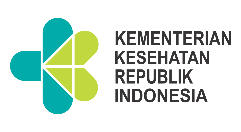 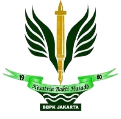 BALAI BESAR PELATIHAN KESEHATAN JAKARTA PEJABAT PENGELOLA INFORMASI DAN DOKUMENTASIJalan Wijaya Kusuma Raya No.45, Cilandak, Jakarta SelatanTelp. (021)7657625, Call Center 0813 5000 4502FORMULIR PERMOHONAN INFORMASI PUBLIKNo. Pendaftaran (diisi petugas)*: …………/PIP-PPID/......../..........Nama					: .....................................................................................Alamat					: .....................................................................................						  .....................................................................................Nomor Telepon/Email			: .....................................................................................Rincian Informasi yang Dibutuhkan	: .....................................................................................						  .....................................................................................						  .....................................................................................						  .....................................................................................						  .....................................................................................Tujuan Penggunaan Informasi		: .....................................................................................						  .....................................................................................						  .....................................................................................Cara Memperoleh Informasi**		:  1.      Melihat/membaca/mendengarkan/mencatat (web/telp dll)2.      Mendapatkan salinan informasi (hardcopy/ softcopy)Cara Mendapatkan Salinan Informasi***	:  1.      Mengambil Langsung							   2.      Kurir						   3.      Pos						   4.      Email						   5.      Faksimili				   ………… , ……………......................			Petugas Pengelola Informasi						Pemohon Informasi(Penerima Permohonan)(……………………………......)						(……………………………....) Nama dan Tanda Tangan							Nama dan Tanda Tangan																														